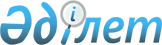 Солтүстік Қазақстан облысы Аққайың ауданы мәслихатының 2020 жылғы 8 қаңтардағы № 35-18 "2020-2022 жылдарға арналған Аққайың ауданының Смирново ауылдық округінің бюджетін бекіту туралы" шешіміне өзгерістер енгізу туралыСолтүстік Қазақстан облысы Аққайың ауданы мәслихатының 2020 жылғы 29 қазандағы № 42-25 шешімі. Солтүстік Қазақстан облысының Әділет департаментінде 2020 жылғы 30 қазанда № 6620 болып тіркелді
      Қазақстан Республикасы 2008 жылғы 4 желтоқсандағы Бюджет кодексінің 109-1-бабына, Қазақстан Республикасының 2001 жылғы 23 қаңтардағы "Қазақстан Республикасындағы жергілікті мемлекеттік басқару және өзін-өзі басқару туралы" Заңының 6-бабына сәйкес Солтүстік Қазақстан облысы Аққайың ауданының мәслихаты ШЕШІМ ҚАБЫЛДАДЫ:
      1. Солтүстік Қазақстан облысы Аққайың ауданы мәслихатының "2020-2022 жылдарға арналған Аққайың ауданының Смирново ауылдық округінің бюджетін бекіту туралы" 2020 жылғы 8 қаңтардағы № 35-18 шешіміне (2020 жылғы 17 қаңтарда Қазақстан Республикасы нормативтік құқықтық актілерінің электрондық түрдегі эталондық бақылау банкінде жарияланған, Нормативтік құқықтық актілерді мемлекеттік тіркеу тізілімінде № 5840 болып тіркелген) келесі өзгерістер мен толықтырулар енгізілсін:
      1-тармақ жаңа редакцияда баяндалсын:
      "1. 2020-2022 жылдарға арналған Аққайың ауданының Смирново ауылдық округінің бюджеті осы шешімге тиісінше 1, 2 және 3-қосымшаларға сәйкес, оның ішінде 2020 жылға мынадай көлемдерде бекітілсін:
      1) кірістер – 122087,7 мың теңге:
      салықтық түсімдер – 20661,7 мың теңге;
      салықтық емес түсімдер – 0 мың теңге;
      негізгі капиталды сатудан түсетін түсімдер - 0 мың теңге;
      трансферттер түсімі - 101426 мың теңге;
      2) шығындар – 130121,2 мың теңге;
      3) таза бюджеттік кредиттеу - 10000 мың теңге:
      бюджеттік кредиттер - 10000 мың теңге;
      бюджеттік кредиттерді өтеу - 0 мың теңге;
      4) қаржы активтерімен операциялар бойынша сальдо - 0 мың теңге:
      қаржы активтерін сатып алу - 0 мың теңге;
      мемлекеттің қаржы активтерін сатудан түсетін түсімдер - 0 мың теңге;
      5) бюджет тапшылығы (профициті) - -18033,5 мың теңге;
      6) бюджет тапшылығын қаржыландыру (профицитін пайдалану) - 18033,5 мың теңге:
      қарыздар түсімі - 10000 мың теңге;
      қарыздарды өтеу - 0 мың теңге;
      бюджет қаражатының пайдаланылатын қалдықтары – 8033,5 мың теңге.";
      көрсетілген шешімнің 1-қосымшасы осы шешімнің қосымшасына сәйкес жаңа редакцияда баяндалсын.
      2. Осы шешім 2020 жылғы 1 қаңтардан бастап қолданысқа енгізіледі. 2020 жылға арналған Аққайың ауданының Смирново ауылдық округінің бюджеті
					© 2012. Қазақстан Республикасы Әділет министрлігінің «Қазақстан Республикасының Заңнама және құқықтық ақпарат институты» ШЖҚ РМК
				
      Солтүстік Қазақстан облысы
Аққайың ауданы мәслихатының
XLII сессиясының торағасы

Т.Рамазанов

      Солтүстік Қазақстан облысы Аққайың
ауданы мәслихатының хатшысы

С.Муканов
Солтүстік Қазақстан облысыАққайың ауданы мәслихатының2020 жылғы 29 қазаны№ 42-25 шешімінеқосымшаСолтүстік Қазақстан облысыАққайың ауданы мәслихатының2020 жылғы 8 қаңтардағы№ 35-18 шешіміне1- қосымша
Санаты
Сыныбы
Кіші сыныбы
Атауы
Сомасы, мың теңге
1) Кірістер
122087,7
1
Салықтық түсімдер
20661,7
01
Табыс салығы
8566,7
2
Жеке табыс салығы
8566,7
04
Меншікке салынатын салықтар
12095
1
Мүлікке салынатын салықтар
480
3
Жер салығы
676
4
Көлік құралдарына салынатын салық
10939
2
Салықтық емес түсімдер
0
3
Негізгі капиталды сатудан түсетін түсімдер
0
4
Трансферттердің түсімдері
101426
02
Мемлекеттiк басқарудың жоғары тұрған органдарынан түсетiн трансферттер
101426
3
Аудандардың (облыстық маңызы бар қаланың) бюджетінен трансферттер
101426
Функцио-налдық топ
Бюд-жеттік бағдар-ламаның әкімшісі
Бағдар-лама
Атауы
Сомасы, мың теңге
2) Шығындар
130121,2
01
Жалпы сипаттағы мемлекеттік қызметтер
25588
124
Аудандық маңызы бар қала, ауыл, кент, ауылдық округ әкімінің аппараты
25588
001
Аудандық маңызы бар қала, ауыл, кент, ауылдық округ әкімінің қызметін қамтамасыз ету жөніндегі қызметтер
25034,8
022
Мемлекеттік органның күрделі шығыстары
553,2
07
Тұрғын-үй коммуналдық шаруашылық
72237,2
124
Аудандық маңызы бар қала, ауыл, кент, ауылдық округ әкімінің аппараты
72237,2
008
Елді мекендердегі көшелерді жарықтандыру
13459
009
Елді мекендердің санитариясын қамтамасыз ету
18173,5
010
Жерлеу орындарын ұстау және туыстары жоқ адамдарды жерлеу
100
011
Елді мекендерді абаттандыру мен көгалдандыру
40504,7
13
Басқалар
32296
124
Аудандық маңызы бар қала, ауыл, кент, ауылдық округ әкімінің аппараты
32296
040
Өңірлерді дамытудың 2025 жылға дейінгі мемлекеттік бағдарламасы шеңберінде өңірлерді экономикалық дамытуға жәрдемдесу бойынша шараларды іске асыруға ауылдық елді мекендерді жайластыруды шешуге арналған іс-шараларды іске асыру
32296
3) Таза бюджеттік кредиттеу
10000
Бюджеттік кредиттер
10000
07
Тұрғын-үй коммуналдық шаруашылық
10000
124
Аудандық маңызы бар қала, ауыл, кент, ауылдық округ әкімінің аппараты
10000
008
Елді мекендердегі көшелерді жарықтандыру
10000
Бюджеттік кредиттерді өтеу
0
4) Қаржы активтерімен операциялар бойынша сальдо
0
Қаржы активтерін сатып алу
0
Мемлекеттің қаржы активтерін сатудан түсетін түсімдер
0
5) Бюджет тапшылығы (профициті)
-18033,5
6) Бюджет тапшылығын қаржыландыру (профицитін пайдалану)
18033,5
 7
Қарыздар түсімі
10000
01
Мемлекеттік ішкі қарыздар
10000
2
Қарыз алу келісім-шарттары
10000
Қарыздарды өтеу
0
Санаты
Сыныбы
Кіші сыныбы
Атауы
Сомасы, мың теңге
8
Бюджет қаражатының пайдаланылатын қалдықтары
8033,5
01
Бюджет қаражаты қалдықтары
8033,5
1
Бюджет қаражатының бос қалдықтары
8033,5